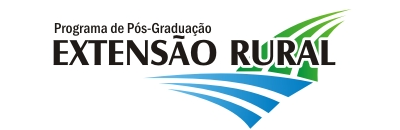 Prezados alunos do Programa de Pós-Graduação em Extensão Rural,em especial os novos ingressantes do Mestrado e do Doutorado, da Turma de 2015.Damos boas vindas a todos neste início de ano letivo, e convidamos para participarem, nesta primeira semana que se inicia em 03/03/2015, da programação acadêmica, informativa e integrativa abaixo, que marca a retomada de nossas atividades na Pós-Graduação em 2015. Dia 02 de março, 14:00h, defesa pública de dissertação da acadêmica Laila Mayara Drebes.Título: Jovens Rurais: Migrantes InternacionaisLocal: Auditório do PPG em Extensão Rural - Prédio 44, CCR II, 2º andar.Dia 03 de março, 9:00h, Aula Inaugural do 1º Semestre de 2015 - PPGExR Ministrante: Profa. Dra. DelmaPessanha Neves
Título: Políticas Públicas: Problemas de Pesquisa (Universidade Federal Fluminense, RJ, Brasil)Local: Auditório do PPG em Extensão Rural - Prédio 44, CCR II, 2º andar.Dia 04 de março, 14:00h, Aula Inaugural da Pós-Graduação da Universidade, promovida pela APG da UFSM em parceria com a PRPGP.Título: Diálogos entre Ciência & ComunidadeMinistrante: Prof. Renato SouzaLocal: Auditório do CCR, Prédio 42.Dia 05, 9:00h, reunião da Coordenação do PPG em Extensão Rural exclusiva com os novos alunos do Mestrado e Doutorado,da Turma 2015.Pauta: Acolhida, apresentação do Programa e informações gerais.Local: Auditório do PPG em Extensão Rural - Prédio 44, CCR II, 2º andar.Dia 05, 14:00h, espaço reservado à reunião entre alunos novos e antigos, e entre representantes da Associação de Pós-Graduandos da UFSM e os alunos novos.Em razão deste conjunto de atividades, que reputamos importante que todos participem, não haverá aula regular nas disciplinas do PPG em Extensão Rural na semana entre os dias 02/03 e 06/03. As aulas terão início dia 09/03.Contamos com a presença de todos.A Coordenação